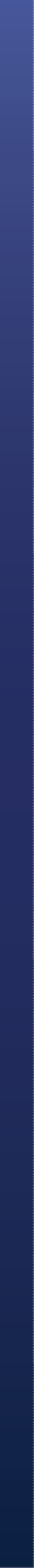 自愿信托基金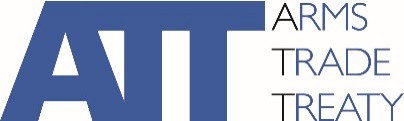 拨款申请表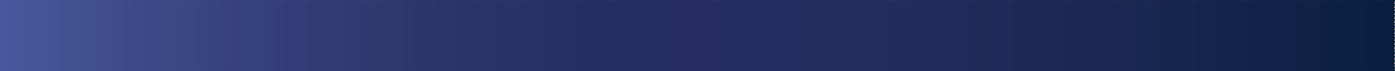 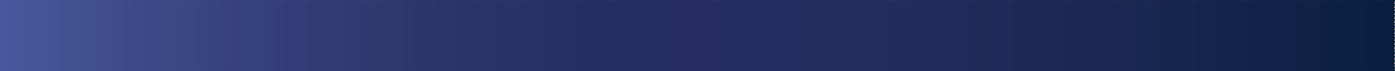 申请国受益国联系人1主要联系人担任项目协调员，负责实施项目，并提供说明和财务支出 向《武器贸易条约》秘书处报告。他们必须为第1.1项中指定的国家代表。2第二联系人可以是联合申请国的国家代表或贵国的执行伙伴（如果您有）。项目执行伙伴申请国的《武器贸易条约》身份项目描述财务信息与其他项目的关系项目控制（内部控制机制）申请国签字43风险是任何可能影响项目目标实现的不确定事件或条件。4所有申请国必须签署申请表并提交所需文件。0.1申请国0.2申请国的《武器贸易条约》身份0.3项目名称0.4项目持续时间0.5总预算（美元）0.6项目摘要0.7项目执行伙伴1.1申请国名称1.2主要负责实施项目的政府部门或机构1.3是与另一个国家的联合申请吗？是联合申请国名称：不1.3是与另一个国家的联合申请吗？2.1是否会有其他国家从此项目中受益例如通过让他们参加区域会议？是不2.2如果对2.1的回答为是，请列出此项目拟令其受益的国家主要联系人1主要联系人1第二联系人2第二联系人2头衔（如先生、女士、博士）头衔（如先生、女士、博士）名字名字姓氏姓氏职位职位政府部门或机构政府部门或执行伙伴电话号码电话号码电子邮件电子邮件4.1贵国是否正聘请一家执行合作伙伴例如非政府组织或区域组织？是不4.2执行伙伴的名称4.3执行伙伴将扮演哪些角色？4.4执行伙伴会直接从自愿信托基金获得资金吗？是不5.1申请国的《武器贸易条约》身份缔约国签署国两者都不是5.2如果贵国还不是《武器贸易条约》的缔约国，请说明贵国在批准或加入《条约》方面的进展如果贵国还不是缔约国，贵国必须按照《自愿信托基金职权范围》的要求，提供一封正式信函或普通照会，表明加入《武器贸易条约》明确且毫不含糊的政治承诺。如果贵国还不是缔约国，贵国必须按照《自愿信托基金职权范围》的要求，提供一封正式信函或普通照会，表明加入《武器贸易条约》明确且毫不含糊的政治承诺。如果贵国还不是缔约国，贵国必须按照《自愿信托基金职权范围》的要求，提供一封正式信函或普通照会，表明加入《武器贸易条约》明确且毫不含糊的政治承诺。如果贵国还不是缔约国，贵国必须按照《自愿信托基金职权范围》的要求，提供一封正式信函或普通照会，表明加入《武器贸易条约》明确且毫不含糊的政治承诺。如果贵国还不是缔约国，贵国必须按照《自愿信托基金职权范围》的要求，提供一封正式信函或普通照会，表明加入《武器贸易条约》明确且毫不含糊的政治承诺。6.1项目名称6.2开始日期结束日期6.3项目摘要6.4项目目标6.5项目理由6.6项目受益人6.7请在下面列出项目的不同阶段，包括对每个阶段主要活动的描述、活动的顺序或时间安排，以及每个阶段的产出或可交付成果请在下面列出项目的不同阶段，包括对每个阶段主要活动的描述、活动的顺序或时间安排，以及每个阶段的产出或可交付成果6.76.8列明项目的重点列明项目的重点6.8国家管制清单	出口管制国家主管当局	进口管制国家联络点	中介管制报告	过境/转运管制差距分析/需求评估	防止转移法律援助	记录保存国家管制清单	出口管制国家主管当局	进口管制国家联络点	中介管制报告	过境/转运管制差距分析/需求评估	防止转移法律援助	记录保存6.8其他。请具体说明：6.9此项目对推进《武器贸易条约》战略的实施有何贡献？6.10请描述整个项目的预期影响6.11请解释是否（以及如何）顾及性别平等因素6.12请描述贵国整体项目计划中的任何其他相关考虑7.1总预算（美元）美元总申请额不得超过100,000美元，除非项目涉及多个申请国或多个国家会从此项目受益。总申请额不得超过100,000美元，除非项目涉及多个申请国或多个国家会从此项目受益。总申请额不得超过100,000美元，除非项目涉及多个申请国或多个国家会从此项目受益。总申请额不得超过100,000美元，除非项目涉及多个申请国或多个国家会从此项目受益。总申请额不得超过100,000美元，除非项目涉及多个申请国或多个国家会从此项目受益。7.2表明国家对此项目的实物捐助7.3贵国为此项目提供资金吗？是是否7.3贵国为此项目提供资金吗？如果是，请提供申请国的出资金额？如果是，请提供申请国的出资金额？如果是，请提供申请国的出资金额？7.3贵国为此项目提供资金吗？美元7.4贵国是否正在为该项目寻求或接受任何其他国家或组织的资助（即共同资助）？是是否7.5如果对第7.4项的答案为是，则请提供共同资助的金额？8.1贵国过去是否因《武器贸易条约》相关项目而收到过援助，包括其他来源的援助？例如，《武器贸易条约》自愿信托基金、欧盟《武器贸易条约》外展项目和联合国支持军备管制合作信托基金是否8.2如果对第8.1项的回答为是，则请说明资助提供者及年份？8.3如果对第8.1项的回答为是，请解释该援助与本申请中提议的项目有何关系？9.1与项目相关的主要风险3是什么？9.2请概述贵国的风险管理策略9.3在项目的生命周期中，贵国将如何管理项目，包括监控其进度？9.4贵国打算如何评价此项目？9.5贵国是否承诺向《武器贸易条约》秘书处定期报告进展情况？是否9.6贵国同意接受《武器贸易条约》秘书处的审计吗？是否姓名和头衔签名日期